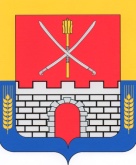 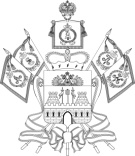  О проведении месячника по благоустройству и улучшению санитарного состояния населенных пунктов Прочноокопского сельского поселения Новокубанского районаВ целях повышения уровня благоустройства и санитарного состояния населённых пунктов, расположенных на территории Прочноокопского сельского поселения Новокубанского района, а также привлечения жителей к уборке придомовых территорий по месту жительства, п о с т а н о в л я ю:1. Провести в Прочноокопском сельском поселении месячник по благоустройству и улучшению санитарного состояния населённых пунктов        с 01 апреля 2021 по 01 мая 2021 года с привлечением общественности. 2. Рекомендовать руководителям предприятий и организаций всех форм собственности расположенных на территории поселения, а также гражданам, имеющих жилой дом на праве личной собственности: 2.1. Произвести уборку закреплённых территорий от бытового и производственного мусора. 2.2. Не допускать дальнейшего засорения закреплённых территорий.2.3. Провести разъяснительную работу в своих коллективах с целью соблюдений норм и правил благоустройства и санитарного состояния населённых пунктов поселения. 3. Специалистам администрации Прочноокопского сельского поселения Новокубанского района и депутатам Прочноокопского сельского поселения Новокубанского района проводить разъяснительную работу среди населения, привлекать их к участию в субботниках по благоустройству и санитарной очистке территорий. 4. В случаях выявления фактов нарушения правил благоустройства, виновных лиц привлекать к административной ответственности. 5. Контроль за исполнением настоящего постановления оставляю за собой. 6. Настоящее постановление разместить на официальном сайте администрации Прочноокопского сельского поселения Новокубанского района в сети Интернет. 7. Настоящее постановление вступает в силу с момента его подписания.Глава Прочноокопского сельского поселения Новокубанского района                                                                         Р.Ю.Лысенко  АДМИНИСТРАЦИЯ  АДМИНИСТРАЦИЯПРОЧНООКОПСКОГО СЕЛЬСКОГО ПОСЕЛЕНИЯ       НОВОКУБАНСКОГО РАЙОНАПОСТАНОВЛЕНИЕ ПРОЧНООКОПСКОГО СЕЛЬСКОГО ПОСЕЛЕНИЯ       НОВОКУБАНСКОГО РАЙОНАПОСТАНОВЛЕНИЕ от 19.04.2021          № 20ст. Прочноокопская ст. Прочноокопская 